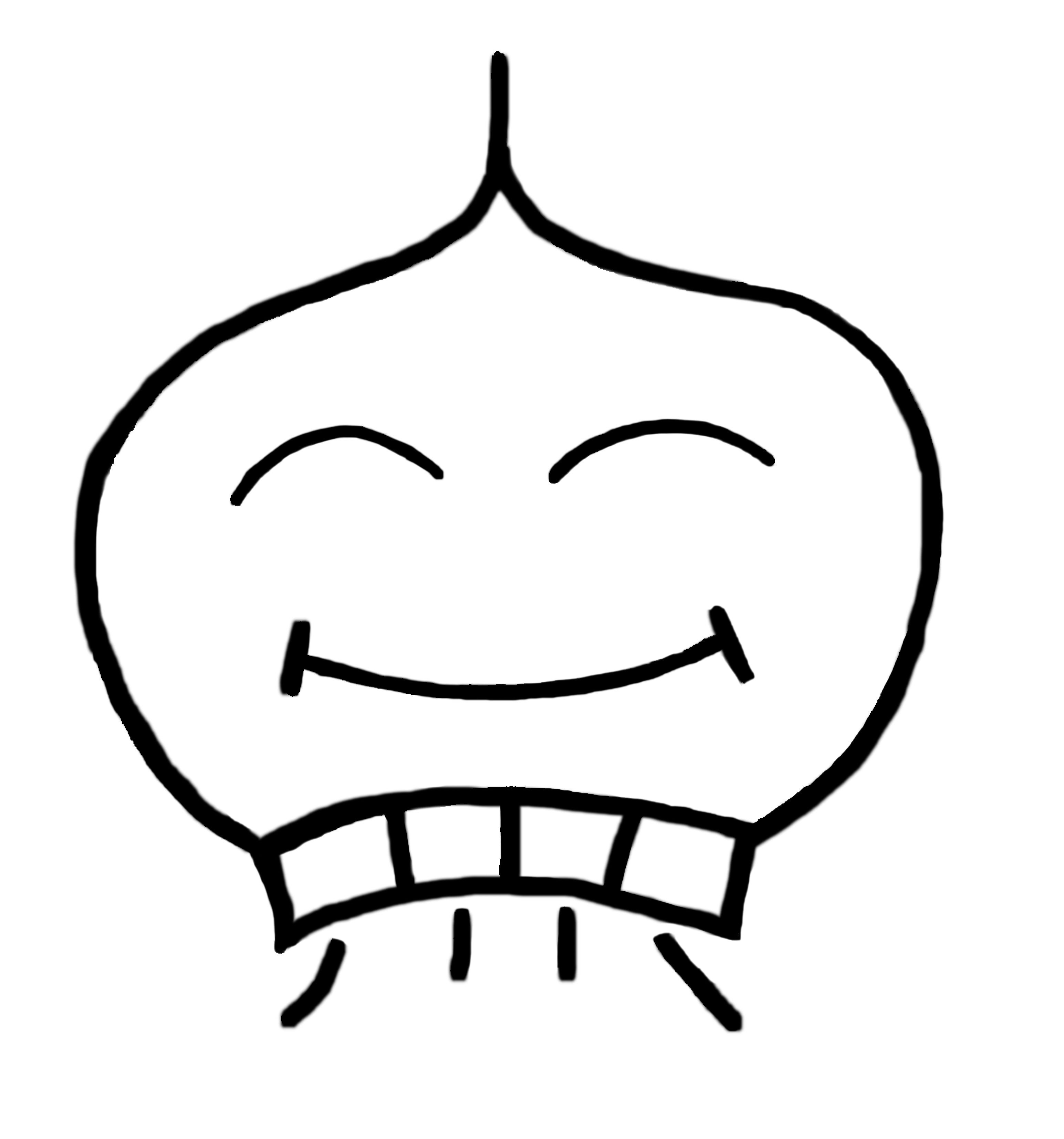 ①　いすにきにすわりましょう。②　のをろへかしていきます。③　ゆっくりをはきながら、もものろを３０ばします。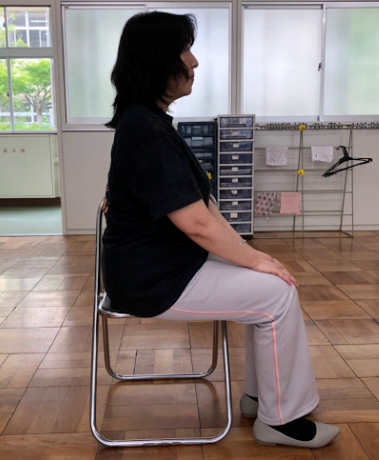 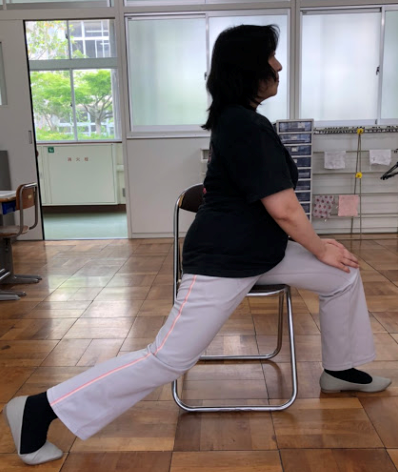 